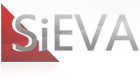 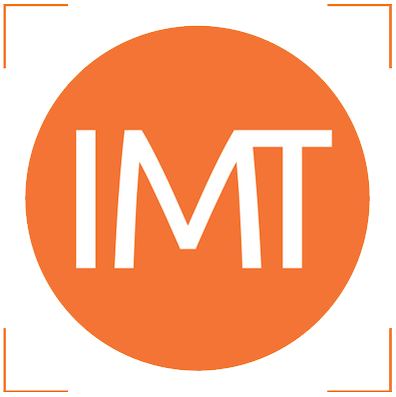 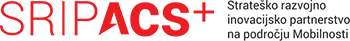 Delavnica – 3D tisk kovinskih materialovTrajanje: 10.00 – 15.00Moderatorja: Bojan Podgornik, IMT in Miloš Šturm, SiEva10:00 – 10:10UVODNI POZDRAV: predsedujoča – Bojan Podgornik in Miloš Šturm10:10 – 10:40Impact of the process gas atmosphere in Laser Additive Manufacturing – desired and undesired effects – Eric Jagle, MPIE10:40 – 11:10IMT – Matjaž Godec11:10 – 11:30FS UL – Edo Govekar11:30 – 12:00EOS CDO – Gungor Kara12:00 – 12:30COFFEE BREAK12:30 – 13:00Aconity 3D – Yves Hagedorn13:00 – 13:303D Nano-Printing via Focused Electron Beams: Principles and Applications - Harald Plank13:30 – 14:00Fraunhofer-Institut für Werkstoff und Strahltechnik - Frank Brückner14:00 – 14:30MARSI – Mario Šinko14:30 – 15:30LUNCH